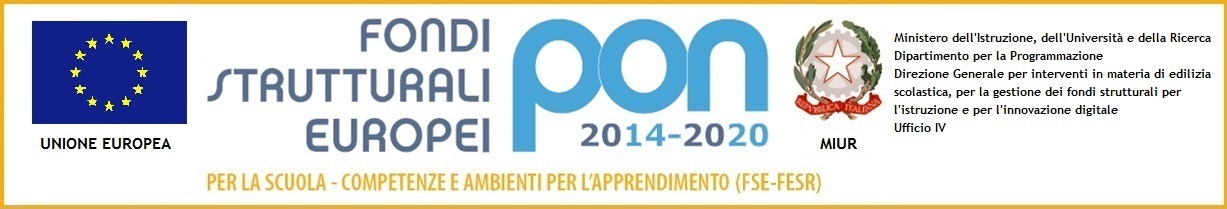 A.S. 20/21.Pubblicazione classi 1^ Sc. Primaria/Secondaria/Sezioni Sc. Infanzia
AVVISO AI GENITORIDa venerdì 24/07 p.v., saranno disponibili per la presa visione, le classi 1^ Sc. Primaria/Secondaria/Sezioni Sc. Infanzia a.s. 2020/2021 presso la Scuola Secondaria di Rivergaro, ingresso da Via Roma, 19.ORARI DI ACCESSO: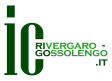 ISTITUTO COMPRENSIVO DI RIVERGAROVia Roma, 19 – 29029 – RIVERGARO (PC)Tel. 0523/958671 – Fax 0523/952492E-mail:  pcic81600l@istruzione.gov.itSito internet: www.icri-go.edu.it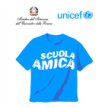 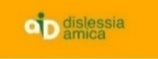 DA LUNEDÌA VENERDÌ10.0012.30OBBLIGATORIO USO MASCHERINA;OBBLIGATORIO USO MASCHERINA;OBBLIGATORIO USO MASCHERINA;OBBLIGATORIO USO MASCHERINA;MANTENIMENTO DISTANZIAMENTO SOCIALE;MANTENIMENTO DISTANZIAMENTO SOCIALE;MANTENIMENTO DISTANZIAMENTO SOCIALE;MANTENIMENTO DISTANZIAMENTO SOCIALE;ACCESSO REGOLAMENTATO E SCAGLIONATO.ACCESSO REGOLAMENTATO E SCAGLIONATO.ACCESSO REGOLAMENTATO E SCAGLIONATO.ACCESSO REGOLAMENTATO E SCAGLIONATO.